Hristo Petreski  rodjen je  4. februara 1957 godine u Kruševu (Republika Makedonija). Univerzitetski profesor je na Univerzitetu audiovizuelnih umetnosti ESRA Skoplje - Pariz - Njujork. Predaje pozorišnu i filmsku kritiku i knjievnost i film i pozorište. Doktorirao je na temi “Autorska bajka - komparativna analiza“ i doktor je didaktičko-metodičkih nauka.  Magistrirao je na Institutu makedonske književnosti na Univerzitetu “Ćirilo i Metodije“ u Skoplju u oblasti kulturologije u književnosti, na temi “Haiku poezija izmedju eltinog i masovnog“. Autor je više od 50 knjiga (poezije, proze, kritike i eseja). Objavio je sledeće pesničke knjige: Ogledalo (1979), Nastavlja se (1980), Vulkanska potreba  (1981),  Vrh (1983),  Štit (1985), Tudje telo (1990),  Putnik u  povratku (1991), Zabel (1991), Kamen jezik (1996),  Staklen ključ (2003), Belo mastilo (2008), Čitanje nenapisanog (2009), Uzvičnik (2013), Upitnik (2014) i Tačka, zarez (2014). Pod potkovicom konja je prva njegova pesnička knjiga, koju je on napisao na srpskom jeziku.Dobitnik velikog broja republičkih i medjunarodnih nagrada: Aco Šopov, Jovan Koteski, Ivo Andrić, Gogolj, Racinovo priznanje, Vančo Nikoleski, Krste Petkov Misirkov, Vasil Kunoski, Krste Čačanski, Književne opštine Vršac, Makedon, Savremenost, Urban i drugih priznanja.
Preveden je na više od dvadeset stranih jezika: srpski, hrvatski, slovenački, bugarski, turski, albanski, ruski, francuski, engleski, nemački, španski, portugalski, italijanski, poljski, slovački, rusinski i druge jezike. 
Osnivač je i direktor Izdavačke kuće “Feniks“ i Fondacije “Makedonija prezent“ u Skoplju. Glavni je i odgovorni urednik časopisa “Trend“ i “Književna akademija“.Član je Udrženja pisaca Makedonije i počasni član Udruženja pisaca Srbije.Pored knjizevnosti, aktivno se bavi i slikarstvom. Do sada je imao vise samostalnih likovnih izlozbi u Skoplju, Bitolju, Radovisu, Resenu i drugim makedonskim gradovima. Inace, organizator je tradicionalne Multimedijalne kolonije u Bitolju i Galerije poznatih u Skoplju. 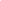 